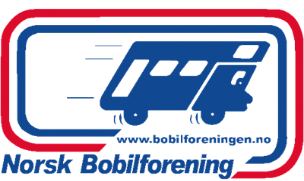 PROTOKOLL FRÅ STYREMØTE I  NORSK BOBILFORENING REGION MIDTMØTET VART AVHELDE PÅ SKYPE 22.04.21 KL 20.00 Desse møtte: Mona Stenersen, Harry Rypdal, Petter E Mathisen, Sylvia Heggerusten og Tove LindtnerIkkje møtt: Hill SellisethSak 13-21. Godkjenning av sakliste	       Vedtak: GodkjentSak 14-21. Godkjenning av innkalling	       Vedtak: GodkjentSak 15-21. Godkjenning av protokoll av 22.februar 2021	       Vedtak: GodkjentSak 16-21: Status på planlagte treff 2021.Årsmøtet, Landsmøtet og landsmøte treff, Jubileumstreff 2021 og andre	      planlagte treff.	      Grisetreffet på Rehaugen 20-22.august går sin gangFårikåltreffet på Storås 24-26 september er ok. Styret tek ei avgjerd 2 uker før      treffet om det skal gjennomførast. Ved avlysing får dei påmeldte beskjed.Årsmøtet med treff Region Midt på Storås 4-6.juni er ok. Styret tek ei avgjerd om treffet skal gjennomførast 2 uker før. Dei påmeldte vil få beskjed,	      Landsmøte treffet: styret har fått mail frå komiteen som jobbar med dette 	      treffet. Legg ved det som sto i mailen.	      Landstreff Selbu 2021.Komiteen for Landstreffet 2021 har vurdert situasjonen for arrangementet slik;Med bakgrunn i at Årsmøtet arrangeres digitalt i år noe som vil medføre at treffet ikke blir like interessant og usikkerheten rundt Corona, hvordan blir det å arrangere "bare" et landstreff, får vi den påmeldingen vi trenger for å dekke inn våre kostnader og hva skjer med Corona utover. Den dukker jo opp uventet over alt, risikerer vi å legge ned mye arbeid å dra på oss kostnader og allikevel måtte avlyse.Den største usikkerheten til alle fremover er Corona `n og det å opprettholde FHI sine retningslinjer under et slikt treff.Komiteen har etter disse betraktninger bestemt seg for å avlyse det planlagte Landstreffet 2021.Eva og Thomas Solbakken  Marit og Einar Sæther  Per J. Bjerken og Aud Trondsetås   Kjell Kjøsnes   Marit og Jan Leinum	     Vedtak: Styret har behandla denne saka og sender denne mailen tilbake til 	     komiteen.«Landsmøtet som skal vere i Selbu blir helde digitalt. Styret i Region Midt ber komiteen         for landsmøte treffet endre datoen for treffet til 10-12. september slik dei forslo tidligare. Det vil då ikkje bli eit landmøte treff men eit landstreff. Styret håper at komiteen vil fortsette å jobbe med dette.»	Sak 17-21.Orientering frå konstituert leiar.	      Landstyremøter	      Deltaking av kortesje for E 136 Romsdalen	      Delegater til årsmøtet 2021	      Årsmøtet og rekneskapet 2021	      Ildsjel prisen og retningslinjer	      NBCC korrespondanse	      Etter frist for å sende inn forslag til LM er det kome inn 7 saker	      Refusjon av kontingent	      Neste nr av bobilen	      Gnist.Sak 18-21.Strategiplan 	      Forslag til strategiplan:	      Bli meir synlig i media, meir tydelegheit på kva NB står for og styrer med.	      Bli flinkare å inspirere og inkludere yngre bobil eigarar og vise dei kva vi står for 	      og kva vi kan tilby.	      Forslag frå Petter:forslag om å få med noe om Norsk Bobilforening på nettet. Når vi åpner aviser og andre     nettsider på data, telefon og nettbrett, ser vi stadig vekk annonser for div. Som blir hengende med samme hvor mye vi scroller. Dette mener jeg er en smart ting å prøve på for å få mere oppmerksomhet og kanskje nye medlemer. Vi treffer da både de nye unge som kjøper seg bobil , og også de som tenker på det. Dette har sikkert en økonomisk side som må undersøkes, men hvis dette slår til vil det i sluttfasen gi foreningen penger i kassen.Sak 19-21. Nye og gamle avtaler og medlemsfordelerVedtak: Tove tek kontakt med Gytis Autec og Melhus bilskade for eventuell    avtale med dei.Mona tek kontakt med badeland i Fosnavåg for avtale.Harry tek kontakt med badeland i Ålesund.Petter skal sjekke opp ei avtale med Esso som gir medlemmane rabatt på 1 kr på drivstoff.Elles så må styrets medlemmar vere kreativ og tenkje nytt i forhold til å inngå avtalar som kan inspirere «den yngre garde» til å sjå nytta i å vere medlem i NB.Sak 20-21. Handlingsplan	       Vedtak: Godkjent. Sak 21-21. Vervekampanje.Vi må bli flinkare å verve. Ein vervekampanje kan vere med på å få nye medlemmar.Vedtak: Mona formulerer eit forslag til vervekampanje som blir tatt opp på neste styremøte. Sak 22-21. Eventuelt.	       Neste styremøte blir 11.mai kl 20.00Møtet slutt 22.15Tove Lindtner